Протокол 
рассмотрения заявок на участие в запросе котировок в электронной форме 
0351100001719000059 
 Заказчиком является: ФЕДЕРАЛЬНОЕ ГОСУДАРСТВЕННОЕ БЮДЖЕТНОЕ ОБРАЗОВАТЕЛЬНОЕ УЧРЕЖДЕНИЕ ВЫСШЕГО ОБРАЗОВАНИЯ "СИБИРСКИЙ ГОСУДАРСТВЕННЫЙ УНИВЕРСИТЕТ ПУТЕЙ СООБЩЕНИЯ"Идентификационный код закупки: 191540211315554020100100870594332000 
Определение поставщика осуществляет: ФЕДЕРАЛЬНОЕ ГОСУДАРСТВЕННОЕ БЮДЖЕТНОЕ ОБРАЗОВАТЕЛЬНОЕ УЧРЕЖДЕНИЕ ВЫСШЕГО ОБРАЗОВАНИЯ "СИБИРСКИЙ ГОСУДАРСТВЕННЫЙ УНИВЕРСИТЕТ ПУТЕЙ СООБЩЕНИЯ" 
1. Наименование объекта закупки: Выполнение работ по установке дополнительных слуховых окон на крышах зданий университета 
2. Начальная (максимальная) цена контракта: 463 000 руб. 
3. Извещение о проведении настоящего запроса котировок в электронной форме и котировочная документация были размещены «22» июля 2019 года на сайте Единой информационной системы в сфере закупок (ЕИС) по адресу в сети «Интернет»: http://zakupki.gov.ru и на сайте Единой электронной торговой площадки (АО «ЕЭТП») по адресу в сети «Интернет»: http://roseltorg.ru. 
4. Процедура рассмотрения заявок на участие в запросе котировок в электронной форме 0351100001719000059 проводилась котировочной комиссией «08» августа 2019 г. в 9-00ч. (время НСК) по адресу 630049, г. Новосибирск, ул. Дуси Ковальчук, 191, ауд. Л-206.
5. Состав котировочной комиссии: 
 
На заседании котировочной комиссии (Елиная комиссия СГУПС) при рассмотрении заявок на участие в запросе котировок в электронной форме присутствовали: 
 
Председатель комиссии: Васильев Олег Юрьевич 
Член комиссии: Макарова Вероника Александровна 
Секретарь комиссии: Печко Елена Ивановна 
6. По окончании срока подачи заявок до 07.08.2019 17:00:00 [GMT +7 Красноярск] было «дата, время» подана одна заявка на участие в запросе котировок в электронной форме 0351100001719000059. 
7. Признать запрос котировок в электронной форме 0351100001719000059 несостоявшимся на основании ч. 14 ст. 82.3 Федерального закона № 44-ФЗ в связи с тем, что по окончании срока подачи заявок на участие в запросе котировок в электронной форме после продления в соответствии с ч. 1 ст. 82.6 Федерального закона № 44-ФЗ срока подачи заявок на участие в данном запросе котировок подана только одна заявка на участие в данном запросе котировок в электронной форме. 
8. Котировочная комиссия рассмотрела поданную заявку на участие в запросе котировок в электронной форме, а также информацию и электронные документы участника запроса котировок в электронной форме, предусмотренные ч. 11 ст. 24.1 Федерального закона № 44-ФЗ, на предмет соответствия требованиям Федерального закона № 44-ФЗ и извещения о проведении запроса котировок, в порядке, установленном ст. 82.4 Федерального закона № 44-ФЗ и приняла решение: 
 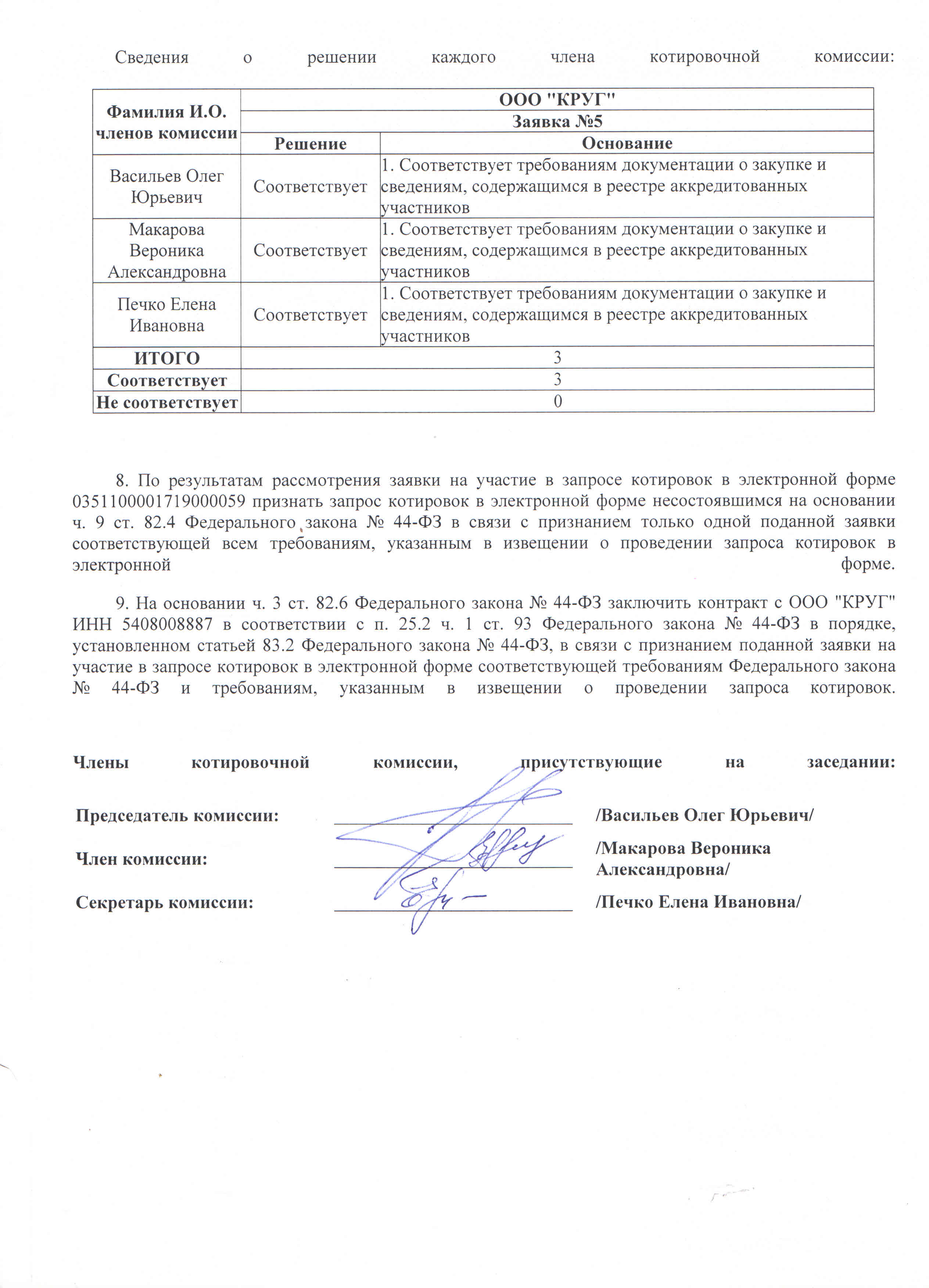 г. Новосибирск«08» августа 2019г. 
№ п/пИдентификационный номер заявкиУчастник закупкиРешениеОбоснование решения1№5ООО "КРУГ"СоответствуетСоответствует требованиям